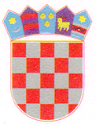 KLASA: 021-05/22-01/4URBROJ: 2158-19-01-22-2Ernestinovo, 09. svibnja 2022.ZAPISNIKsa 11. sjednice osmog saziva Općinskog vijeća Općine Ernestinovood  09. svibnja  2022.Sjednica je sazvana elektronski dana 02. svibnja 2022. Na mail-ove vijećnika su poslani pozivi sa dnevnim redom kao i prilozi za sjednicu, uz obrazloženje da se vijećnici (nakon proučenih materijala)  očituju elektronskim putem o podnesenom Izvješću.Pozivi su poslani sljedećim vijećnicima:Krunoslav  Dragičević Damir Matković Šarika  Sukić Ivan TkalecTea PušeljićMirko MilasIgor MatovacIvan PavlovićJulijana ŠuicaZa sjednicu je predložen sljedećiDnevni redDonošenje Odluke o davanju suglasnosti na I. Izmjenu Statuta DV Ogledalce ErnestinovoDonošenje Odluke o davanju suglasnosti na II. Izmjenu Pravilnika o unutarnjem ustrojstvu i načinu rada DV Ogledalce Ernestinovo Donošenje Odluke o davanju suglasnosti na II. izmjenu Pravilnika o plaćama, naknadi plaća i drugim materijalnim pravima radnika zaposlenih u DV Ogledalce Ernestinovo Svih 9 vijećnika je potvrdilo prijem mail-ova i dostavilo svoje odgovore.TOČKA  1.	DONOŠENJE ODLUKE O DAVANJU SUGLASNOSTI NA I.IZMJENU STATUTA DV OGLEDALCE ERNESTINOVONakon što su vijećnici proučili materijale i elektronski se izjasnili po predloženom dnevnom redu, donesen jeZAKLJUČAKOpćinsko vijeće Općine Ernestinovo donosi Odluku  o davanju suglasnosti na I. Izmjenu Statuta DV Ogledalce Ernestinovo.Odluka je donesena jednoglasno, sa 9 glasova za.TOČKA  2.	DONOŠENJE ODLUKE O DAVANJU SUGLASNOSTI NA II. IZMJENU 		PRAVILNIKA O UNUTARNJEM USTROJSTVU I NAČINU RADA		DV OGLEDALCE ERNESTINOVONakon što su vijećnici proučili materijale i elektronski se izjasnili po predloženom dnevnom redu, donesen je ZAKLJUČAKOpćinsko vijeće Općine Ernestinovo donosi o davanju suglasnosti na II. Izmjenu Pravilnika o unutarnjem ustrojstvu i načinu rada DV Ogledalce Ernestinovo.Odluka je donesena jednoglasno, sa 9 glasova Za.TOČKA  3.	DONOŠENJE ODLUKE O DAVANJU SUGLASNOSTI NA II. IZMJENUPRAVILNIKA O PLAĆAMA, NAKNADI PLAĆA I DRUGIM MATERIJALNIM PRAVIMA RADNIKA ZAPOSLENIH U DV OGLEDALCE  ERNESTINOVONakon što su vijećnici proučili materijale i elektronski se izjasnili po predloženom dnevnom redu, donesenZAKLJUČAKOpćinsko vijeće Općine Ernestinovo donosi Odluku  o davanju suglasnosti na II. izmjenu Pravilnika o plaćama, naknadi plaća i drugim materijalnim pravima radnika zaposlenih u DV Ogledalce Ernestinovo Odluka je donesena jednoglasno, sa 9 glasova Za.Zapisničar:							Predsjednik VijećaEva Vaci							 Krunoslav Dragičević